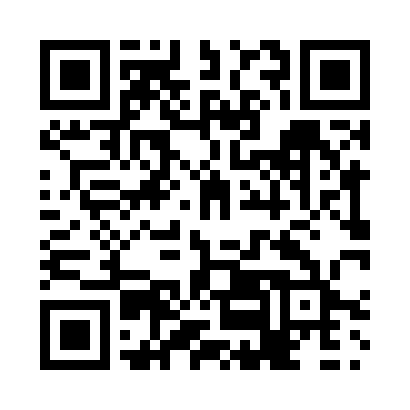 Prayer times for Ikualavik, Quebec, CanadaMon 1 Jul 2024 - Wed 31 Jul 2024High Latitude Method: Angle Based RulePrayer Calculation Method: Islamic Society of North AmericaAsar Calculation Method: HanafiPrayer times provided by https://www.salahtimes.comDateDayFajrSunriseDhuhrAsrMaghribIsha1Mon2:083:3712:396:319:4011:092Tue2:083:3812:396:319:3911:093Wed2:093:3912:396:319:3811:094Thu2:103:4012:396:319:3711:085Fri2:103:4212:396:309:3711:086Sat2:113:4312:406:309:3611:077Sun2:123:4412:406:309:3511:078Mon2:123:4512:406:299:3411:079Tue2:133:4712:406:299:3211:0610Wed2:143:4812:406:289:3111:0511Thu2:153:5012:406:289:3011:0512Fri2:163:5112:406:279:2911:0413Sat2:173:5312:406:269:2711:0414Sun2:173:5512:416:269:2611:0315Mon2:183:5612:416:259:2411:0216Tue2:193:5812:416:249:2311:0217Wed2:204:0012:416:249:2111:0118Thu2:214:0212:416:239:1911:0019Fri2:224:0312:416:229:1810:5920Sat2:234:0512:416:219:1610:5821Sun2:244:0712:416:209:1410:5722Mon2:254:0912:416:199:1210:5623Tue2:264:1112:416:189:1010:5624Wed2:274:1312:416:179:0810:5525Thu2:284:1512:416:169:0610:5426Fri2:294:1712:416:159:0410:5327Sat2:304:1912:416:149:0210:5228Sun2:314:2112:416:139:0010:5029Mon2:324:2312:416:128:5810:4930Tue2:334:2512:416:108:5610:4831Wed2:344:2712:416:098:5410:47